ДТП на 1113 км трассы М5 «Урал» 23.07.2021 года в 13 час 40 мин на пульт связи пожарно-спасательного отряда  № 40 (м.р. Сергиевский) государственного казенного учреждения Самарской области «Центр по делам гражданской обороны, пожарной безопасности и чрезвычайным ситуациям» по системе 112 поступило сообщение о том что на  1113 км трассы  М-5 «УРАЛ» произошло столкновение 2-х автомобилей. На место вызова в 13 час 40 мин был направлен дежурный караул ПСО №40 ПСЧ №109 в количестве 4 человек личного состава на автомобиле первой помощи (АПП). Также к месту происшествия были направлены бригада медицинской скорой помощи и экипаж ГИБДД района. По прибытии на место вызова в 13 час 55 мин пожарные-спасатели установили, что произошло лобовое столкновение 2-х а/м: легковой автомобиль Havel, в автомобиле находились водитель и пассажир; легковой автомобиль Kia Rio, в автомобиле находились водитель и пассажир. В результате ДТП пострадали 3 человека: водитель легкового авто Havel, водитель и пассажир автомобиля Kia Rio. Пострадавшие были госпитализированы в Сергиевскую ЦРБ. Пожарные спасатели ПСЧ №109 произвели аварийно-спасательные работы, а именно – отключение АКБ.Уважаемые участники дорожного движения! Государственное казенное учреждение Самарской области «Центр по делам гражданской обороны, пожарной безопасности и чрезвычайным ситуациям» напоминает вам о необходимости соблюдать установленные правила дорожного движения. Не забывайте о том, что от вас зависят здоровье и жизни других людей. Если вы стали свидетелем или участником ДТП, обращайтесь по телефонам спасения «112» или «101».Инструктор противопожарной профилактики ПСО № 40                            Анна Земскова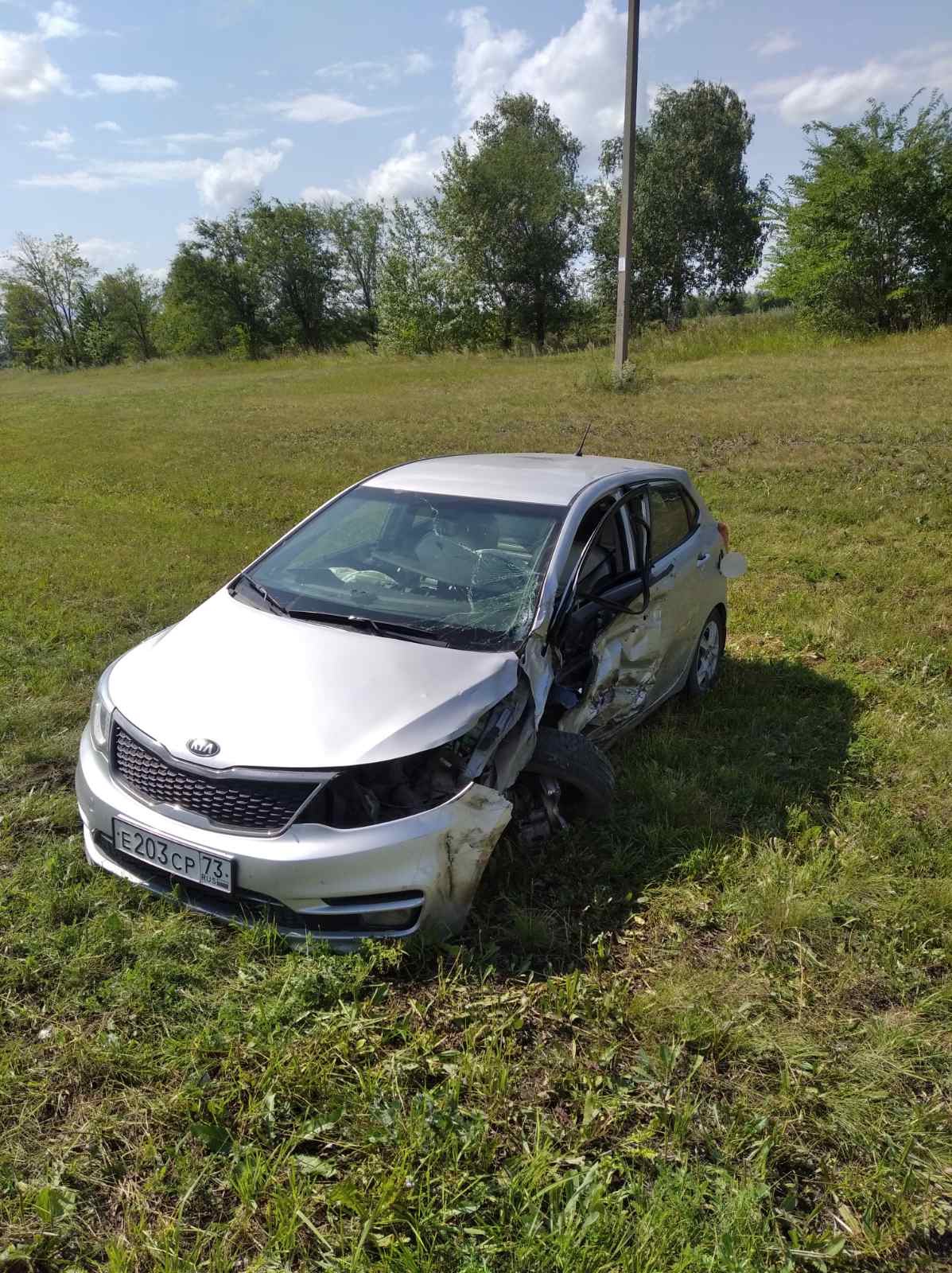 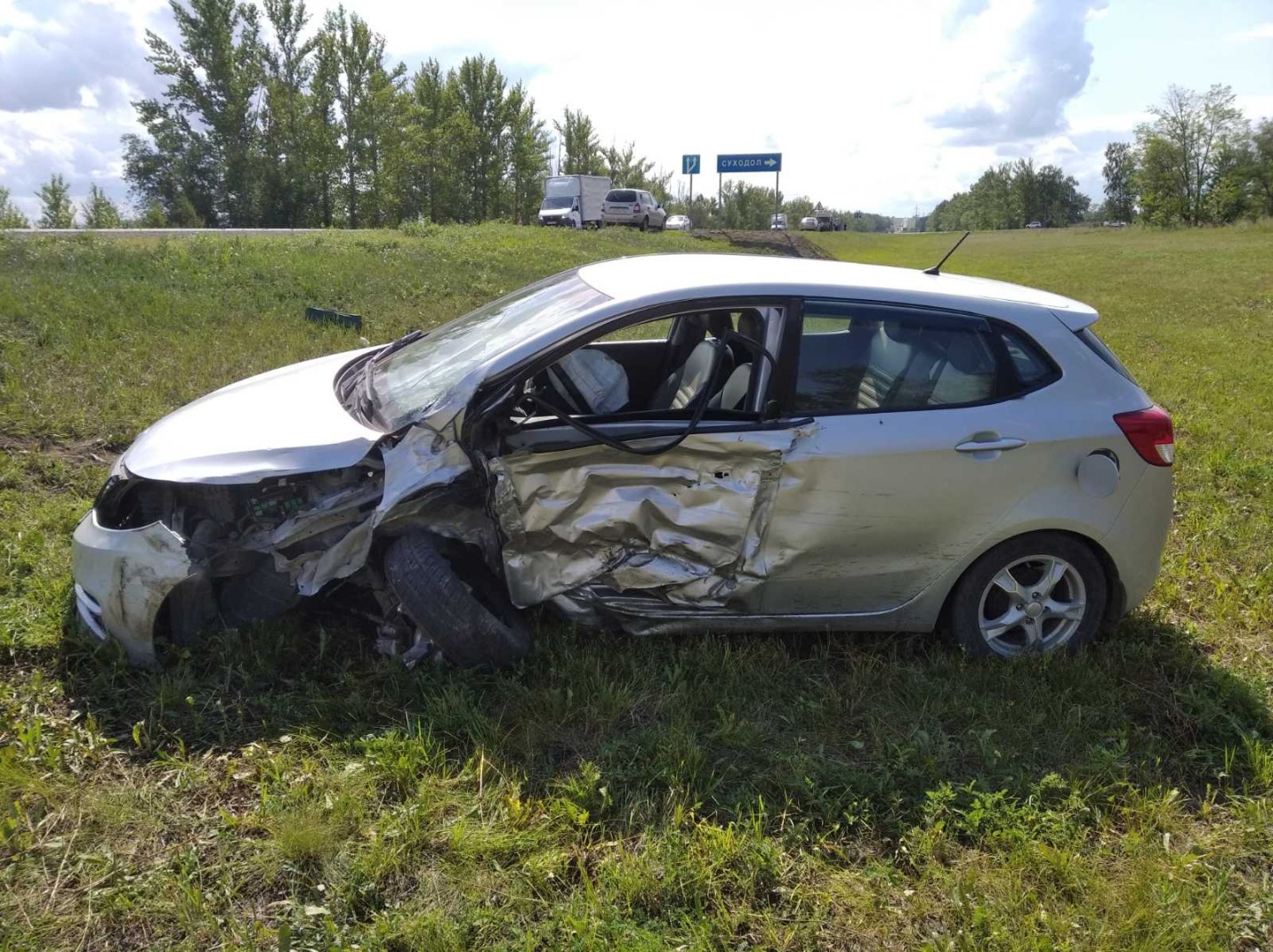 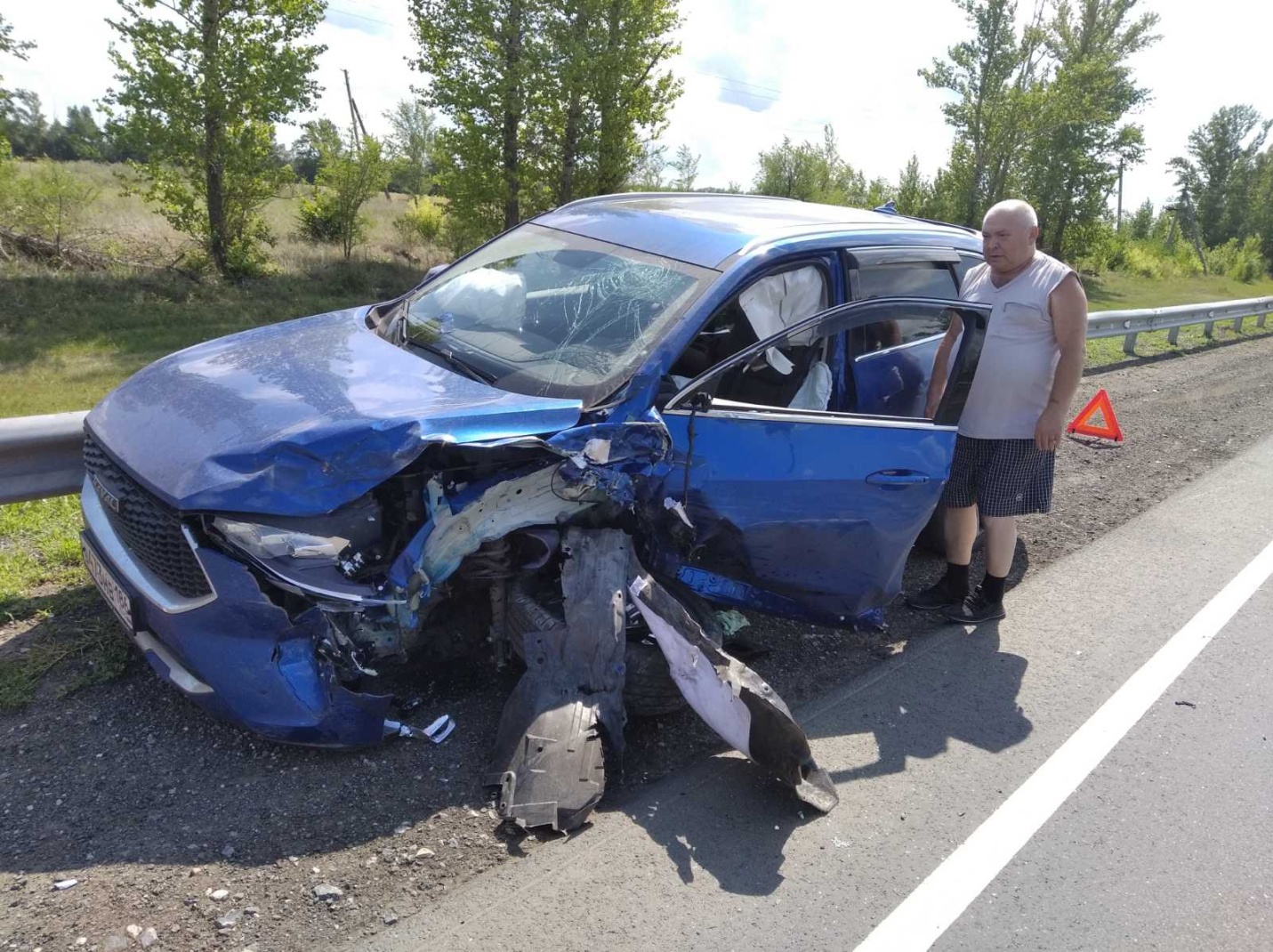 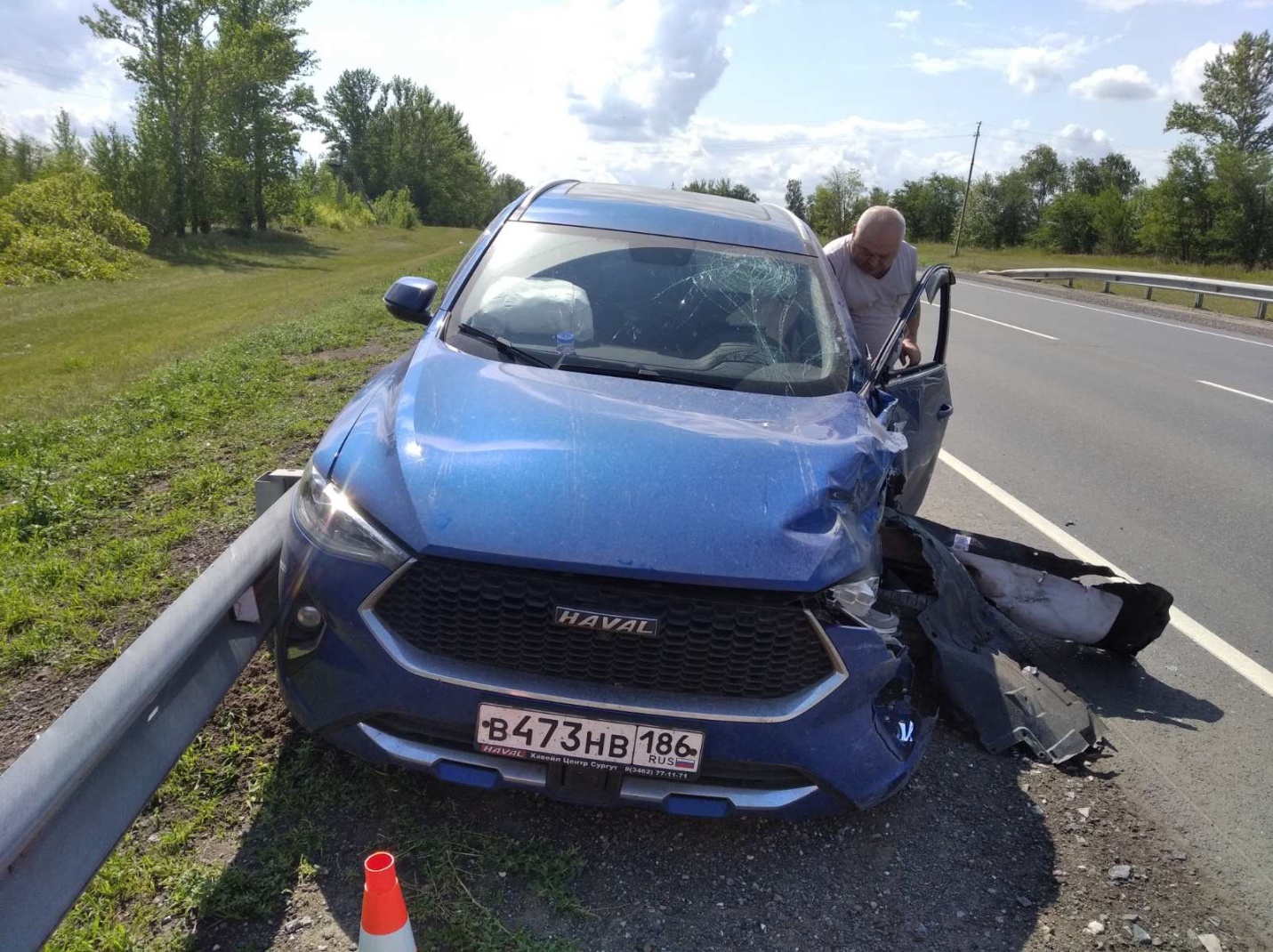 